   Поурочное планирование уроков английского языка  с 20.04.2020г. по 25.04.2020г. Учитель-Халиков   Осман  Магомедович                                           1 смена                                       2 смена            Английский язык             5 класс 20.04.2020г.                                                                                                                               1 урок  5 «а», «б», «г» кл. Тема урока “My  future  holiday”. Упр-я  3.1) стр. 54 Reader (Книга для чтения). Грамматика. Simple Future ( Будущее простое время).  Повтор. грамматич. прав.Grammar Support стр. 205(Будущее простое время). Учить лексику стр. 130 SB. Выполнить проверочную  работу  на сайте «ЯКласс»).Future Simple. https://www.yaklass.ru/p/english-language.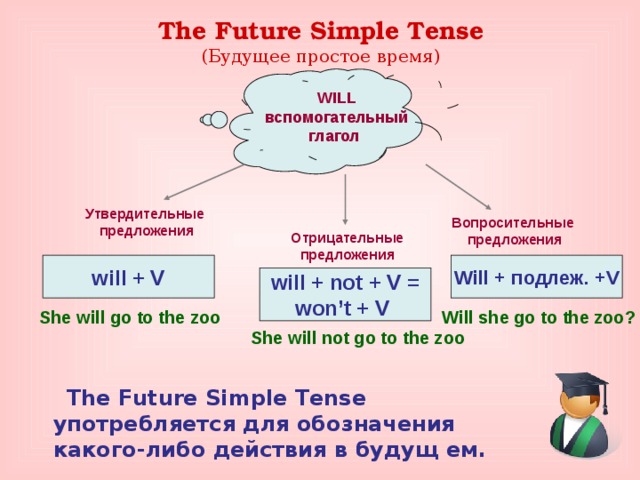 2 урок 5 “а»,«б», «г» кл. Тема урока “Have you  got  any plans?” повтор. грамм. матер. Grammar Support –Future  Simple (Будущее простое время, вопросительная форма) стр.160-161. Упр-я 4 стр. 124 SB.  Отработка лексич. матер. стр.130.Дом.задан. Упр-я 1 стр. 96 АВ. Учить неправ. глаг. стр. 205 SB. Выполнить проверочную  работу  на сайте «ЯКласс».      Future  Simple ( Будущее простое  время) -Вопросительная  форма .В  вопросительной форме  вспомогательный  глагол  will  ставится  перед подлежащим.1.Will  you  have  some  coffee?-  Вы  будете  пить кофе?                                                    2. When  will  you  have your coffee?-Когда вы  будете  пить  кофе?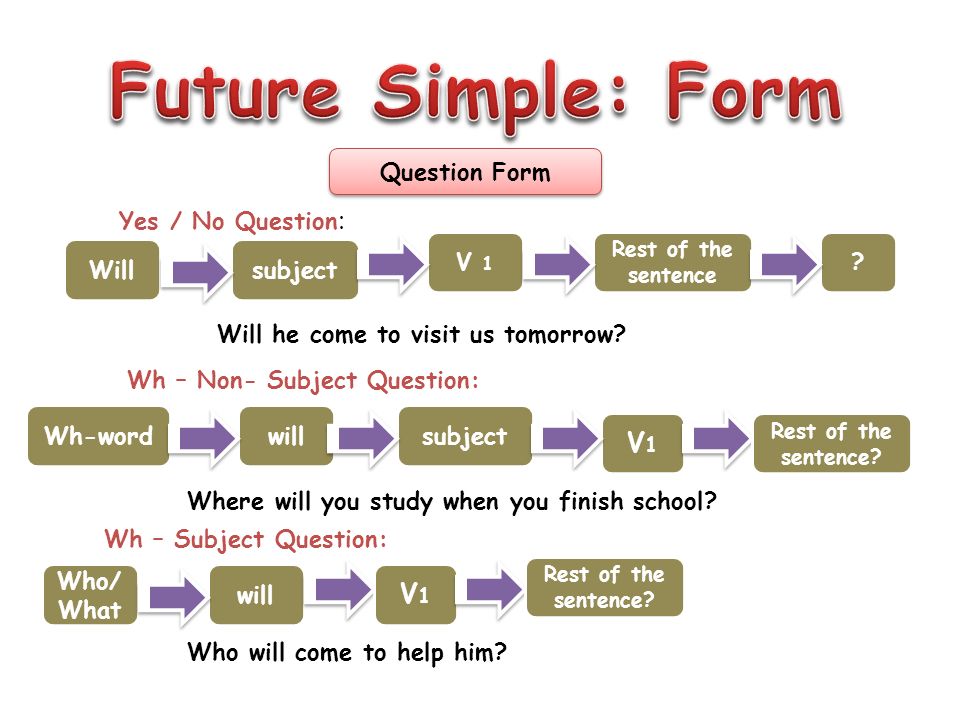 3  урок 5 «а», «б»,»г» кл. Тема урока ”Have you  ever  been on a  voyage?”  Упр-я 1.1),2) стр. 125 SB. Отработка лексики стр. 125. Future  meaning  (Действие в будущем). Дом. задан. упр-я 2 стр. 96-97 AB. Учить лексику стр. 130 SB.  Выполнить проверочную  работу на сайте «ЯКласс».    Put the verbs in brackets in the correct form. Употребите глаголы в ( Present progressive, Future Simple  or  to be  going to-Настоящее длительное, простое  будущее время  или  оборот to be (am, is, are) –going to )- Hello. 1)___________(you/go) to the cinema with me next Saturday?- Hi! Thank you but My sister and I 2)_______________(visit) our granny at this weekends.- Oh, it’s great. I hope you 3)____________(have) a great time there.- Me too. We’ve made the plan. I 4)__________ (ride) a horse and my sister 5)__________ (play) badminton with our cousin Jim.- It’s fantastic.- What 6)______________ (you/do) next weekend?- I don’t know. Perhaps, I 7)__________ (go) to the cinema with Kate.- Ok. See you soon. Bye.-Bye.                                                6 класс.                              1 урок  6 «в», «е» кл. Тема урока “Who are  they? What are they?” Упр-я 3.1)-2) стр. 124 SB.Грамматика. Subject Questions  (Who…?/What…? Grammar Support стр. 157 SB.Отработка лексики стр. 135 SB. Дом. задан. упр-я 1 стр. 105-106 АВ. Учить лексику по теме  профессия. Выполнить  проверочную работу на сайте  «ЯКласс». https//www.yaklass.ru/p/English-language.2 урок 6 «в», «е» кл. Тема урока “What  had  been before?”   Упр-я  1.1)-2) стр.125  SB. Грамматика  на повтор.(Даты). Grammar Support   грамм. прав.  148 SB.  Отработка лексики по теме профессия. Дом. задан.  упр-я 2 стр. 107 АВ. Учить лексику стр.135 SB. August 3rd 1996 = the third of August nineteen ninety-six 

2. November 2nd 1985 = the second of November nineteen eighty-five 

3. July 31st 1979 = the thirty-first of July nineteen seventy-nine 

4. January 13th 1990 = the thirteenth of January nineteen ninety 

5. April 6th 1858 = the sixth of April eighteen fifty-eight 

6. February 28th 1975 = the twenty-eighth of February nineteen seventy-five 

7. July 4th 1783 = the fourth of July seventeen eighty-three 

8. December 25th 2001= the twenty-fifth of December two thousand and one 3 урок 6  «в», «е»кл.Тема урока  “What  had  been before?” Прошедшее  совершенное время. Упр-я 2 стр. 126 SB. Грамматика. Past Perfect Тense (Прошедшее совершенное время  Had+V3,-ed).  Grammar Support  грамм. прав. стр. 155 SB. Отработка лексического матер. стр.127. Дом. задан. упр-я  1 стр. 107 АВ. Учить лексику стр. 135. Выполнить проверочную  работу  на сайте «ЯКласс».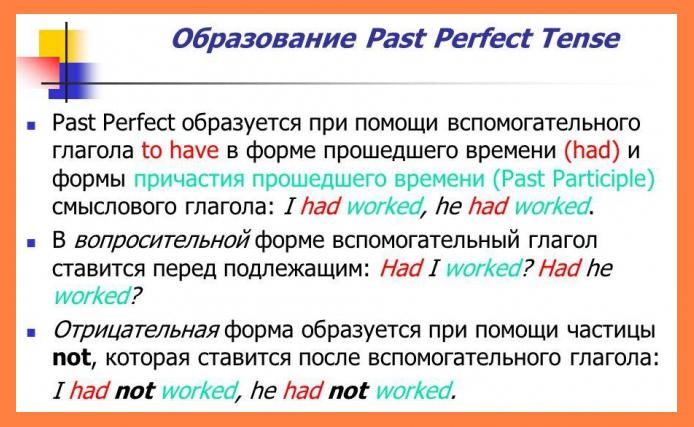                                                 7 класс.1 урок  7 «е « класс. Тема урока. “Do you  go  to the  museum?”Упр-я 1.2) стр. 173. Грамматика:  страдательный залог. Повтор. грамм. прав. Grammar Support  стр 201-202.  (Страдательный залог). Отработка лексического материала стр. 180. Дом. задан. упр-я 1  стр.122-123 АВ. Учить лексику стр. 180. Выполнить проверочную  работу  на сайте «ЯКласс». https://yandex.ru/video/search?text=future+simple+passive.2  урок  7»е» класс. Тема урока “What  do you  know  about  the Moscow  Kremlin?”  Упр-я 1.1) стр. 175 SB .Грамматика повтор. артикли  a,an, the. Grammar Support 189-190 SB .Дом. задан.   упр-я 1 стр. 123 АВ  (Сonsolidation). Учить лексику стр. 180.3 урок  7 «е» класс. Тема урока. “What do you  know  about  the Moscow  Kremlin?” Упр-я 1.1) стр.175-176  SB. Грамматика: артикли  a, an, the. Повтор. грамм. прав. Grammar Support  стр. 189-190 SB (артикли ). Отработка  лекс. матер. стр. 176. Дом. задан. упр-я 2 стр. 124 АВ. Учить лексику стр. 180  SB. Задан. ВПР. Сcылка: en7-vpr.sdamgia.ru.                                                 8  класс.1 урок  8 «а» класс. Тема урока “Nobody wears  things  like that!” Упр-я 3) стр. 167-168 SB. Грамматика: First  and Second Conditional. Дом. задан. упр-я 2 стр. 79 АВ. Учить лексику стр. 182 SB. Crammar  Support стр. 197 SB. First  and Second Conditional.2 урок 8 «а» класс. Тема урока  «Мода». Упр-я 5),6) стр. 168 SB.Грамматика: условные  предложения (First Conditional and Second Conditional).Grammar  Support  стр.197 SB. Отработка  лекс. матер. стр. 182 SB. Дом. задан. упр-я 3 стр. 80 АВ. Учить лексику стр. 182. Выполнить  проверочную  работу на сайте «ЯКласс». https://www.yaklass.ru/p/english-language.3 урок 8 «а» класс. Тема урока “Who are  interested  in fashion-girls  or boys?” Упр-я 2.3) стр. 170 SB. Дом. задан. упр-я 1 стр. 80 АВ. Grammar hint  I wish….. (Сложноподчиненные предложения с  глаголом  wish).Grammar Support  стр.197-198 SB. Выполнить проверочную  работу на  сайте «ЯКласс».                                                 10 класс.1 урок  10 «а», «б» кл. Тема урока “ In harmony  with the world” Step 4. Упр-я 9,10 стр. 180 SB.Грамматика. Adjectives  used  only prеdicatively. Grammar Reference  218 SB. The  adjective. Дом.задан.упр-я 1-3 стр. 181.Выполнить проверочную работу на сайте  «ЯКласс» Ccылка:https://www.yaklass.ru/p/english-language. Учить лексику стр. 147,169 SB.2 урок 10 «а», «б» кл. Тема урока  «How people travel». Step 5.Упр-я 4-6 стр. 182 SB.Грамматика. Mодальные  глаголы can, must, may, should. Grammar Reference  223 SB. Отработка лекс. матер.169. Дом.задан. упр-я 6 стр. 79 АВ. Учить лексику стр. 147,169 SB. Выполнить  проверочную работу на сайте «ЯКласс». Модальные глаголы: can, must, may, should. 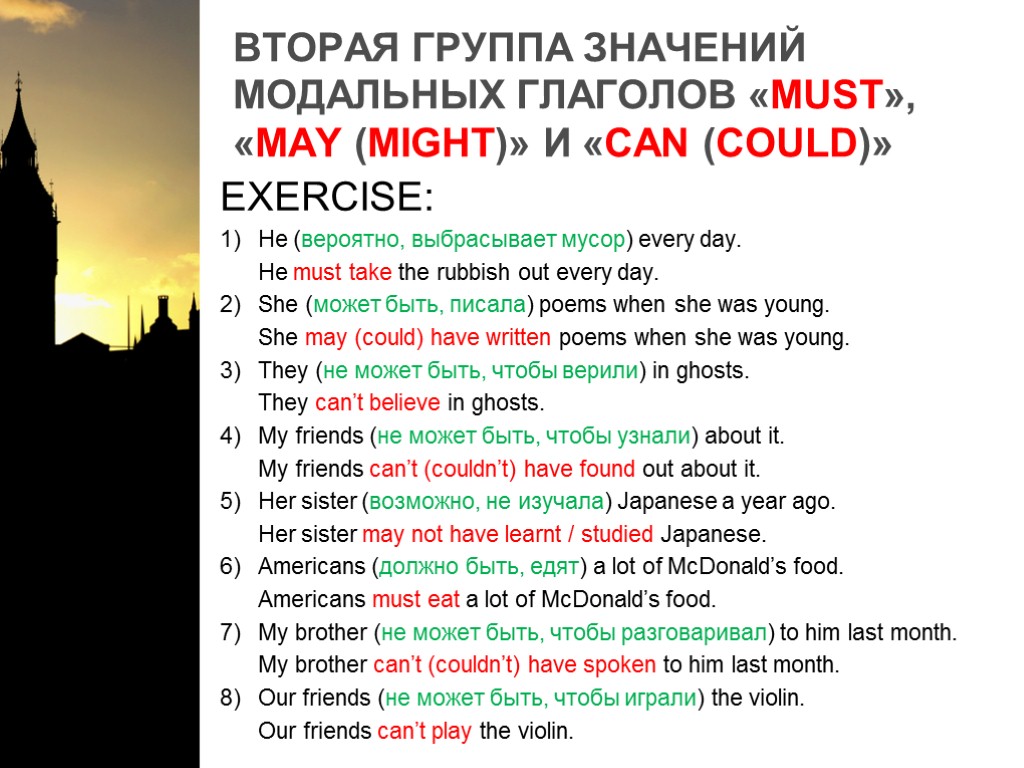 3 урок 10 «а», «б» кл. Тема урока “Where people  travel  and stay?”. Step 5. Упр-я  7 стр. 183 SB. Грамматика: модальные глаголы. Grammar Reference  стр. 223 SB. Дом. задан. упр-я 8 стр.184 SB, упр-я  11 стр. 81-82 АВ. Учить лексику стр. 169 SB.  Выполнить проверочную работу на сайте «ЯКласс». Ccылка:https://www.yaklass.ru/p/english-language.  ПонедельникВторникСредаПятницаСуббота110а кл5а кл25а кл6в кл10а кл5г кл5г кл36в кл10в кл6в кл410а кл5г кл10б кл510б кл5а кл5б кл65б кл5б клПонедельникВторникСредаПятницаСуббота128а кл8а кл36е кл8а кл47е кл57е кл6е кл6е кл